Краевое государственное бюджетное учреждение здравоохраненияКраевое государственное бюджетное учреждение здравоохраненияКраевое государственное бюджетное учреждение здравоохраненияРуководителюРуководителюРуководителюРуководителюКраевая клиническая больницаКраевая клиническая больницаКраевая клиническая больницаул. П. Железняка, 3, г. Красноярск, 660022ул. П. Железняка, 3, г. Красноярск, 660022ул. П. Железняка, 3, г. Красноярск, 660022Телефон: 8 (391) 220-16-13Телефон: 8 (391) 220-16-13Телефон: 8 (391) 220-16-13Факс: 8 (391) 220-16-23Факс: 8 (391) 220-16-23Факс: 8 (391) 220-16-23Е-mail: kkb@ medqorod. ruЕ-mail: kkb@ medqorod. ruЕ-mail: kkb@ medqorod. ruHttp://www.medgorod.ruHttp://www.medgorod.ruHttp://www.medgorod.ruОКПО 01913234ОКПО 01913234ОКПО 01913234ИНН/КПП 2465030876/246501001ИНН/КПП 2465030876/246501001ИНН/КПП 2465030876/246501001              10/02/2022 г. 234-2022№.__________              10/02/2022 г. 234-2022№.__________              10/02/2022 г. 234-2022№.__________На №_________ от ________________На №_________ от ________________На №_________ от ________________О коммерческом предложенииО коммерческом предложенииО коммерческом предложенииУважаемые господа!Уважаемые господа!Уважаемые господа!Уважаемые господа!Уважаемые господа!Уважаемые господа!Уважаемые господа!Уважаемые господа!Уважаемые господа!     Прошу Вас предоставить коммерческое предложение на право поставки следующего товара или эквивалента:     Прошу Вас предоставить коммерческое предложение на право поставки следующего товара или эквивалента:     Прошу Вас предоставить коммерческое предложение на право поставки следующего товара или эквивалента:     Прошу Вас предоставить коммерческое предложение на право поставки следующего товара или эквивалента:     Прошу Вас предоставить коммерческое предложение на право поставки следующего товара или эквивалента:     Прошу Вас предоставить коммерческое предложение на право поставки следующего товара или эквивалента:     Прошу Вас предоставить коммерческое предложение на право поставки следующего товара или эквивалента:     Прошу Вас предоставить коммерческое предложение на право поставки следующего товара или эквивалента:     Прошу Вас предоставить коммерческое предложение на право поставки следующего товара или эквивалента:     Прошу Вас предоставить коммерческое предложение на право поставки следующего товара или эквивалента:     Прошу Вас предоставить коммерческое предложение на право поставки следующего товара или эквивалента:     Прошу Вас предоставить коммерческое предложение на право поставки следующего товара или эквивалента:     Прошу Вас предоставить коммерческое предложение на право поставки следующего товара или эквивалента:     Прошу Вас предоставить коммерческое предложение на право поставки следующего товара или эквивалента:     Прошу Вас предоставить коммерческое предложение на право поставки следующего товара или эквивалента:№ п/пНаименованиеХарактеристикиЕд. изм.Кол-во, штКол-во, штЦена, рублейЦена, рублейСтрана происхожденияОстаточный срок годностиОстаточный срок годностиОКПД2\КТРУОКПД2\КТРУКод вида МИКод вида МИ1Шприц-манометр для баллонного катетера, одноразового использованияНабор включает в себя: шприц-индефлятор, Y-адаптер, игла для проведения 0,014” проводника, торкер (устройство для управления проводником). Шприц-индефлятор предназначен для раздувания и сдувания баллонных катетеров, объем не менее 20 мл, шкала не менее 30 атм., замок для фиксации давления, устройство для опорожнения баллона. Адаптер присоединен к диагностическому катетеру, проводниковому катетеру, интродьюсеру. Клапан вращающегося регулируемого адаптера позволяет вводить инструменты размерами от 3F до 8F (с полным покрытием диапазона), предотвращать рефлюкс крови и аспирацию атмосферного воздуха. Адаптер прозрачный для контроля пузырьков воздуха. Боковое отведение позволяет омывать инструмент, находящийся в просвете катетера-интродьюсера, и использоваться в качестве дополнительной инфузионной линии для введения контраста и лекарственных растворов. Игла предназначена для проведения 0,014” проводника через клапан Y-адаптера. Торкер из пластика предназначен для присоединения к проводнику 0,014” для управления во время операции. Y-адаптер с гемостатическим клапаном: есть. Объем шприца ≥ 10 и ≤ 20 (см [3*], ^мл). Ручка для вращения - есть. Трехходовой краник - есть. Устройство для введения проводника - есть.шт152Частицы для эмболизации сосудов, нерассасывающиесяМатериал микросфер: акриловый полимер с желатиновым покрытием. Сферическая форма микросфер. Наличие гидрофильного покрытия микросфер. Наличие возможности сжатия микросфер на не менее чем 33% (значение параметра не требует конкретизации) от номинального.  Доступные варианты ёмкостей, содержащих микросферы: шприц объемом 20 мл, содержащий 1 мл раствора микросфер.Диаметр частиц, мкм : > 300  и  ≤ 700шт23Частицы для эмболизации сосудов, нерассасывающиесяМатериал микросфер: акриловый полимер с желатиновым покрытием. Сферическая форма микросфер. Наличие гидрофильного покрытия микросфер. Наличие возможности сжатия микросфер на не менее чем 33% (значение параметра не требует конкретизации) от номинального.  Доступные варианты ёмкостей, содержащих микросферы: шприц объемом 20 мл, содержащий 1 мл раствора микросфер.Диаметр частиц, мкм : > 300  и  ≤ 700шт24Игла для ангиографии, одноразового использованияИгла ангиографическая предназначена для пункции магистральных артерий. Внутренний диаметр не менее 0,038". Одноразового использования. Индивидуальная стерильная упаковка.Диаметр, G: 18 ,   Длина: 7 (см) ,   Конструкция иглы: Прямая ,   Оболочка: Да ,   Ограничитель глубины пункции: Да ,    Полый стилет: Дашт1105Интродьюсер для ввода медицинских инструментов при сердечно-сосудистых заболеваниях, неуправляемый Предназначен для введения инструментов в сосуд. Интродьюсер с гемостатическим клапаном, покрытым силиконом, с повышенным уровнем скольжения клапана, внутренней и наружной поверхностей интродъюсера, с боковым портом, снабженным трехходовым краном. Материал – рентгеноконтрастный пластик. Несминаемость трубки при прохождении изгибов. Трехстворчатый Форма клапана интродьюсера. Внутренний диаметр не менее 1,7 мм для 5 F. Наличие дилататора, снабженного замком. Наличие минипроводника 45 см, 0,038". Цветовая маркировка интродьюсеров в зависимости от диаметра. Размеры: Длина канюли 11 см, диаметр 5F.шт56Интродьюсер для ввода медицинских инструментов при сердечно-сосудистых заболеваниях, неуправляемыйПредназначен для введения инструментов в сосуд. Интродьюсер с гемостатическим клапаном, покрытым силиконом, с повышенным уровнем скольжения клапана, внутренней и наружной поверхностей интродъюсера, с боковым портом, снабженным трехходовым краном. Материал – рентгеноконтрастный пластик. Несминаемость трубки при прохождении изгибов. Трехстворчатый Форма клапана интродьюсера. Внутренний диаметр не менее 2,3 мм для 7 F. Наличие дилататора, снабженного замком. Наличие минипроводника 45 см, 0,035". Цветовая маркировка интродьюсеров в зависимости от диаметра. Размеры: Длина канюли 11 см, диаметр 7F.шт157Интродьюсер для ввода медицинских инструментов при сердечно-сосудистых заболеваниях, неуправляемый Предназначен для введения инструментов в сосуд. Интродьюсер с гемостатическим клапаном, покрытым силиконом, с уровнем скольжения клапана, внутренней и наружной поверхностей интродъюсера, с боковым портом, снабженным трехходовым краном. Материал – рентгеноконтрастный пластик. Несминаемость трубки при прохождении изгибов. Трехстворчатый дизайн клапана интродьюсера. Внутренний диаметр не менее 3,0 мм для 9 F. Наличие дилататора, снабженного замком. Наличие минипроводника 45 см, 0,038". Цветовая маркировка интродьюсеров в зависимости от диаметра. Размеры: Длина канюли 11 см, диаметр 9F.шт968Катетер баллонный для коронарной ангиопластики, стандартныйМатериал баллона – нейлон. Покрытие политетрафторэтилден в проксимальной части. Общая длина катетера - 1420 мм (142 см). Эффективная длина катетера - 1400 мм (140 см). Наружный диаметр катетера: дистальная часть - 0,644 мм (1,95 F), проксимальная часть - 0,891 мм (2,7 F). Расположение RX-порта: на расстоянии 25 см от дистального конца. Профиль входа кончика – не более 0,016” (0,41 мм). Номинальное давление 6 атм. Расчетное давление разрыва: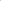 16 атм. - для диаметров 2,0 мм - 4,0 мм (значение параметра не требует конкретизации);14 атм. - для диаметров: 4,5 мм, 5,0 мм. Совместимость с проводниковым катетером, размером – не менее 5 Fr (значение параметра не требует конкретизации). Диаметр проводника - 0,014”. Память баллона на 3 складывания. Время сдувания баллона не более 8 секунд (значение параметра не требует конкретизации). Рентгеноконтрастные маркеры на проксимальной части на 90 см и 100 см.Тип баллона (Система доставки): монорельсовый (Быстрая замена)Диаметр баллона, мм - ≥ 3,76 и ≤ 4Длина баллона, мм - ≥ 15,1 и ≤ 20шт59Стент для коронарных артерий, выделяющий лекарственное средствоМатериал стента - кобальт-хромовый̆ сплав L-605. Дизайн стента - лазерная резка из бесшовных труб в форме змеевика. Толщина балки стента – не менее 0,06 мм (60 мкм). Номинальное сокращение стента – не более 3% (значение параметра не требует конкретизации). Рекойл стента – не более 4% (значение параметра не требует конкретизации). Покрытие стента состоит из лекарственного препарата сиролимус и биоразлагаемых полимеров, состоящих из 3-х компонентов. Эффективная длина системы доставки – не менее 1400 мм (140 см). Имеется единый̆ порт доступа к отверстию для надувания (сдувания). Выводной̆ порт проволочного направителя расположен на удалении 25 см от рабочего наконечника. Порт рассчитан на направитель диаметром 0,014”. Баллон системы доставки -полиамидный̆ баллон на 1 мм длиннее стента. Установочная длина и расположение стента определяются двумя рентгеноконтрастными маркерами на проксимальных и дистальных концах баллона. Внешний̆ диаметр стержня катетера – проксимальный 0.72 мм (±0,01 мм), дистальный̆ 0.95 мм (±0,01 мм). Номинальное давление:не менее 11 атм. - для диаметров 3,50 - 4,50 мм (значение параметра не требует конкретизации). Расчетное давление разрыва не менее 16 атм. Совместимость с проводниковым катетером, размером, Fr – не менее 5. Диаметр проводника - 0,014”. Длина стента, мм - > 19 и ≤ 20Лекарственное покрытие - сиролимус и (или) паклитаксельНоминальный диаметр стента, мм - > 3,5 и ≤ 4шт510Катетер внутрисосудистый проводниковый, одноразового использования Проводниковый катетер для проведения интервенционных процедур на периферических артериях.. Проволочная армировка 2x2 по всей длине. Полимерная оплетка катетера. Управляемость по оси 1:1. Рентгеноконтрастный. Устойчивость к перегибам. Атравматичный рентгеноконтрастный кончик. "Гибридная технология" оплетки для увеличения внутреннего просвета: внутренний просвет для катетера 8F - 0,091". Внутреннее покрытие политетрафторэтилен. Наличие моделей катетеров без боковых отверстий. Модификации: Cobra 2,  диаметр 8F длина 55 см.шт511Катетер внутрисосудистый проводниковый, одноразового использования Проводниковый катетер для проведения интервенционных процедур на периферических артериях.. Проволочная армировка 2x2 по всей длине. Полимерная оплетка катетера. Управляемость по оси 1:1. Рентгеноконтрастный. Устойчивость к перегибам. Атравматичный рентгеноконтрастный кончик. "Гибридная технология" оплетки для увеличения внутреннего просвета: внутренний просвет для катетера 8F - 0,091". Внутреннее покрытие ПТФЭ. Наличие моделей катетеров как с боковыми отверстиями (для сохранения кровотока), так и без них. Модификации: MP диаметр 8F длина 90 см.шт27       Срок поставки: с момента заключения контракта до 31.12.2022, по заявкам заказчика..       Срок поставки: с момента заключения контракта до 31.12.2022, по заявкам заказчика..       Срок поставки: с момента заключения контракта до 31.12.2022, по заявкам заказчика..       Срок поставки: с момента заключения контракта до 31.12.2022, по заявкам заказчика..       Срок поставки: с момента заключения контракта до 31.12.2022, по заявкам заказчика..       Срок поставки: с момента заключения контракта до 31.12.2022, по заявкам заказчика..       Срок поставки: с момента заключения контракта до 31.12.2022, по заявкам заказчика..       Срок поставки: с момента заключения контракта до 31.12.2022, по заявкам заказчика..       Срок поставки: с момента заключения контракта до 31.12.2022, по заявкам заказчика..       Срок поставки: с момента заключения контракта до 31.12.2022, по заявкам заказчика..       Срок поставки: с момента заключения контракта до 31.12.2022, по заявкам заказчика..       Срок поставки: с момента заключения контракта до 31.12.2022, по заявкам заказчика..       Срок поставки: с момента заключения контракта до 31.12.2022, по заявкам заказчика..       Срок поставки: с момента заключения контракта до 31.12.2022, по заявкам заказчика..       Срок поставки: с момента заключения контракта до 31.12.2022, по заявкам заказчика..       Цена должна быть указана с учетом доставки  до КГБУЗ «Краевая клиническая больница» г.Красноярск, ул. Партизана Железняка, 3.        Цена должна быть указана с учетом доставки  до КГБУЗ «Краевая клиническая больница» г.Красноярск, ул. Партизана Железняка, 3.        Цена должна быть указана с учетом доставки  до КГБУЗ «Краевая клиническая больница» г.Красноярск, ул. Партизана Железняка, 3.        Цена должна быть указана с учетом доставки  до КГБУЗ «Краевая клиническая больница» г.Красноярск, ул. Партизана Железняка, 3.        Цена должна быть указана с учетом доставки  до КГБУЗ «Краевая клиническая больница» г.Красноярск, ул. Партизана Железняка, 3.        Цена должна быть указана с учетом доставки  до КГБУЗ «Краевая клиническая больница» г.Красноярск, ул. Партизана Железняка, 3.        Цена должна быть указана с учетом доставки  до КГБУЗ «Краевая клиническая больница» г.Красноярск, ул. Партизана Железняка, 3.        Цена должна быть указана с учетом доставки  до КГБУЗ «Краевая клиническая больница» г.Красноярск, ул. Партизана Железняка, 3.        Цена должна быть указана с учетом доставки  до КГБУЗ «Краевая клиническая больница» г.Красноярск, ул. Партизана Железняка, 3.        Цена должна быть указана с учетом доставки  до КГБУЗ «Краевая клиническая больница» г.Красноярск, ул. Партизана Железняка, 3.        Цена должна быть указана с учетом доставки  до КГБУЗ «Краевая клиническая больница» г.Красноярск, ул. Партизана Железняка, 3.        Цена должна быть указана с учетом доставки  до КГБУЗ «Краевая клиническая больница» г.Красноярск, ул. Партизана Железняка, 3.        Цена должна быть указана с учетом доставки  до КГБУЗ «Краевая клиническая больница» г.Красноярск, ул. Партизана Железняка, 3.        Цена должна быть указана с учетом доставки  до КГБУЗ «Краевая клиническая больница» г.Красноярск, ул. Партизана Железняка, 3.        Цена должна быть указана с учетом доставки  до КГБУЗ «Краевая клиническая больница» г.Красноярск, ул. Партизана Железняка, 3.        Информацию необходимо направить по факсу +7 (391) 220-16-23, электронной почте zakupki@medgorod.ru  или по адресу г. Красноярск, ул. Партизана Железняка 3-б, отдел обеспечения государственных закупок, тел. 220-16-04       Информацию необходимо направить по факсу +7 (391) 220-16-23, электронной почте zakupki@medgorod.ru  или по адресу г. Красноярск, ул. Партизана Железняка 3-б, отдел обеспечения государственных закупок, тел. 220-16-04       Информацию необходимо направить по факсу +7 (391) 220-16-23, электронной почте zakupki@medgorod.ru  или по адресу г. Красноярск, ул. Партизана Железняка 3-б, отдел обеспечения государственных закупок, тел. 220-16-04       Информацию необходимо направить по факсу +7 (391) 220-16-23, электронной почте zakupki@medgorod.ru  или по адресу г. Красноярск, ул. Партизана Железняка 3-б, отдел обеспечения государственных закупок, тел. 220-16-04       Информацию необходимо направить по факсу +7 (391) 220-16-23, электронной почте zakupki@medgorod.ru  или по адресу г. Красноярск, ул. Партизана Железняка 3-б, отдел обеспечения государственных закупок, тел. 220-16-04       Информацию необходимо направить по факсу +7 (391) 220-16-23, электронной почте zakupki@medgorod.ru  или по адресу г. Красноярск, ул. Партизана Железняка 3-б, отдел обеспечения государственных закупок, тел. 220-16-04       Информацию необходимо направить по факсу +7 (391) 220-16-23, электронной почте zakupki@medgorod.ru  или по адресу г. Красноярск, ул. Партизана Железняка 3-б, отдел обеспечения государственных закупок, тел. 220-16-04       Информацию необходимо направить по факсу +7 (391) 220-16-23, электронной почте zakupki@medgorod.ru  или по адресу г. Красноярск, ул. Партизана Железняка 3-б, отдел обеспечения государственных закупок, тел. 220-16-04       Информацию необходимо направить по факсу +7 (391) 220-16-23, электронной почте zakupki@medgorod.ru  или по адресу г. Красноярск, ул. Партизана Железняка 3-б, отдел обеспечения государственных закупок, тел. 220-16-04       Информацию необходимо направить по факсу +7 (391) 220-16-23, электронной почте zakupki@medgorod.ru  или по адресу г. Красноярск, ул. Партизана Железняка 3-б, отдел обеспечения государственных закупок, тел. 220-16-04       Информацию необходимо направить по факсу +7 (391) 220-16-23, электронной почте zakupki@medgorod.ru  или по адресу г. Красноярск, ул. Партизана Железняка 3-б, отдел обеспечения государственных закупок, тел. 220-16-04       Информацию необходимо направить по факсу +7 (391) 220-16-23, электронной почте zakupki@medgorod.ru  или по адресу г. Красноярск, ул. Партизана Железняка 3-б, отдел обеспечения государственных закупок, тел. 220-16-04       Информацию необходимо направить по факсу +7 (391) 220-16-23, электронной почте zakupki@medgorod.ru  или по адресу г. Красноярск, ул. Партизана Железняка 3-б, отдел обеспечения государственных закупок, тел. 220-16-04       Информацию необходимо направить по факсу +7 (391) 220-16-23, электронной почте zakupki@medgorod.ru  или по адресу г. Красноярск, ул. Партизана Железняка 3-б, отдел обеспечения государственных закупок, тел. 220-16-04       Информацию необходимо направить по факсу +7 (391) 220-16-23, электронной почте zakupki@medgorod.ru  или по адресу г. Красноярск, ул. Партизана Железняка 3-б, отдел обеспечения государственных закупок, тел. 220-16-04       Предложения принимаются в срок до 11.02.2022 16:00:00 по местному времени.        Предложения принимаются в срок до 11.02.2022 16:00:00 по местному времени.        Предложения принимаются в срок до 11.02.2022 16:00:00 по местному времени.        Предложения принимаются в срок до 11.02.2022 16:00:00 по местному времени.        Предложения принимаются в срок до 11.02.2022 16:00:00 по местному времени.        Предложения принимаются в срок до 11.02.2022 16:00:00 по местному времени.        Предложения принимаются в срок до 11.02.2022 16:00:00 по местному времени.        Предложения принимаются в срок до 11.02.2022 16:00:00 по местному времени.        Предложения принимаются в срок до 11.02.2022 16:00:00 по местному времени.        Предложения принимаются в срок до 11.02.2022 16:00:00 по местному времени.        Предложения принимаются в срок до 11.02.2022 16:00:00 по местному времени.        Предложения принимаются в срок до 11.02.2022 16:00:00 по местному времени.        Предложения принимаются в срок до 11.02.2022 16:00:00 по местному времени.        Предложения принимаются в срок до 11.02.2022 16:00:00 по местному времени.        Предложения принимаются в срок до 11.02.2022 16:00:00 по местному времени. Руководитель контрактной службы________________________/Алешечкина Е.А./Руководитель контрактной службы________________________/Алешечкина Е.А./Руководитель контрактной службы________________________/Алешечкина Е.А./Руководитель контрактной службы________________________/Алешечкина Е.А./Руководитель контрактной службы________________________/Алешечкина Е.А./Руководитель контрактной службы________________________/Алешечкина Е.А./Руководитель контрактной службы________________________/Алешечкина Е.А./Руководитель контрактной службы________________________/Алешечкина Е.А./Руководитель контрактной службы________________________/Алешечкина Е.А./Руководитель контрактной службы________________________/Алешечкина Е.А./Руководитель контрактной службы________________________/Алешечкина Е.А./Руководитель контрактной службы________________________/Алешечкина Е.А./Руководитель контрактной службы________________________/Алешечкина Е.А./Руководитель контрактной службы________________________/Алешечкина Е.А./Руководитель контрактной службы________________________/Алешечкина Е.А./Исполнитель:Исполнитель:Исполнитель:Исполнитель:Исполнитель:Исполнитель:Исполнитель:Исполнитель:Исполнитель:Исполнитель:Исполнитель:Исполнитель:Исполнитель:Исполнитель:Исполнитель:Кайкова Ирина Владимировна, тел. 228-06-88Кайкова Ирина Владимировна, тел. 228-06-88Кайкова Ирина Владимировна, тел. 228-06-88Кайкова Ирина Владимировна, тел. 228-06-88Кайкова Ирина Владимировна, тел. 228-06-88Кайкова Ирина Владимировна, тел. 228-06-88Кайкова Ирина Владимировна, тел. 228-06-88Кайкова Ирина Владимировна, тел. 228-06-88Кайкова Ирина Владимировна, тел. 228-06-88Кайкова Ирина Владимировна, тел. 228-06-88Кайкова Ирина Владимировна, тел. 228-06-88Кайкова Ирина Владимировна, тел. 228-06-88Кайкова Ирина Владимировна, тел. 228-06-88Кайкова Ирина Владимировна, тел. 228-06-88Кайкова Ирина Владимировна, тел. 228-06-88